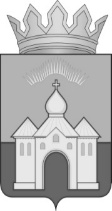 П О С Т А Н О В Л Е Н И ЕАДМИНИСТРАЦИИ  МУНИЦИПАЛЬНОГО  ОБРАЗОВАНИЯКАНДАЛАКШСКИЙ  РАЙОНот ________________ 2018 							     № _________Об установлении размера платы за содержание и ремонт жилого помещения для нанимателей жилых помещений по договорам социального найма и собственников жилых помещений на территории муниципального образования сельское поселение Зареченск Кандалакшского района, которые не приняли решение о выборе способа управления многоквартирным домом          В соответствии с Федеральным законом от 06.10.2003 № 131-ФЗ «Об общих принципах организации местного самоуправления в Российской Федерации», постановлением Правительства РФ от 03.04.2013 № 290 «О минимальном перечне услуг и работ, необходимых для обеспечения надлежащего содержания общего имущества в многоквартирном доме», Уставом муниципального образования Кандалакшский район, постановляю:Утвердить размер платы за содержание и ремонт жилого помещения для нанимателей жилых помещений по договорам социального найма и собственников жилых помещений на территории сельского поселения Зареченск Кандалакшского района, которые не приняли решение о выборе способа управления многоквартирным домом (приложение).Настоящее постановление опубликовать в периодическом печатном издании «Информационный бюллетень администрации   муниципального образования Кандалакшский  район» и  разместить  в сети «Интернет»  на официальном  сайте администрации муниципального образования Кандалакшский  район.             3. Контроль за исполнением настоящего постановления оставляю за собой.И.о. главы администрации муниципального образования                                                                                                                Я.И.ШалагинПриложение к постановлению администрациимуниципального образованияКандалакшский район от «_____» ______________2018Размер платы за содержание и ремонт жилого помещения для нанимателей жилых помещений по договорам социального найма и собственников жилых помещений на территории муниципального образования сельское поселение Зареченск Кандалакшского района, которые не приняли решение о выборе способа управления многоквартирным домомНаименованиеРазмер платы, руб./кв.м жилого помещенияс.п. Зареченск25,44с.Ковдозеро21,00